Citizens Advice Carlisle & EdenHelp to Claim AdviserJob Title:		Help to Claim (Universal Credit) Adviser Reports to:		Lead CaseworkerLocation:		Broadacre House, Lowther Street, Carlisle Hours:		15 hours per weekSalary:		£21,589 (pro rata)Help to Claim (Universal Credit) AdviserThanks for your interest in working at Citizens Advice Carlisle and Eden. This job pack should give you everything you need to know to apply for this role and what it means to work at Citizens Advice.    The role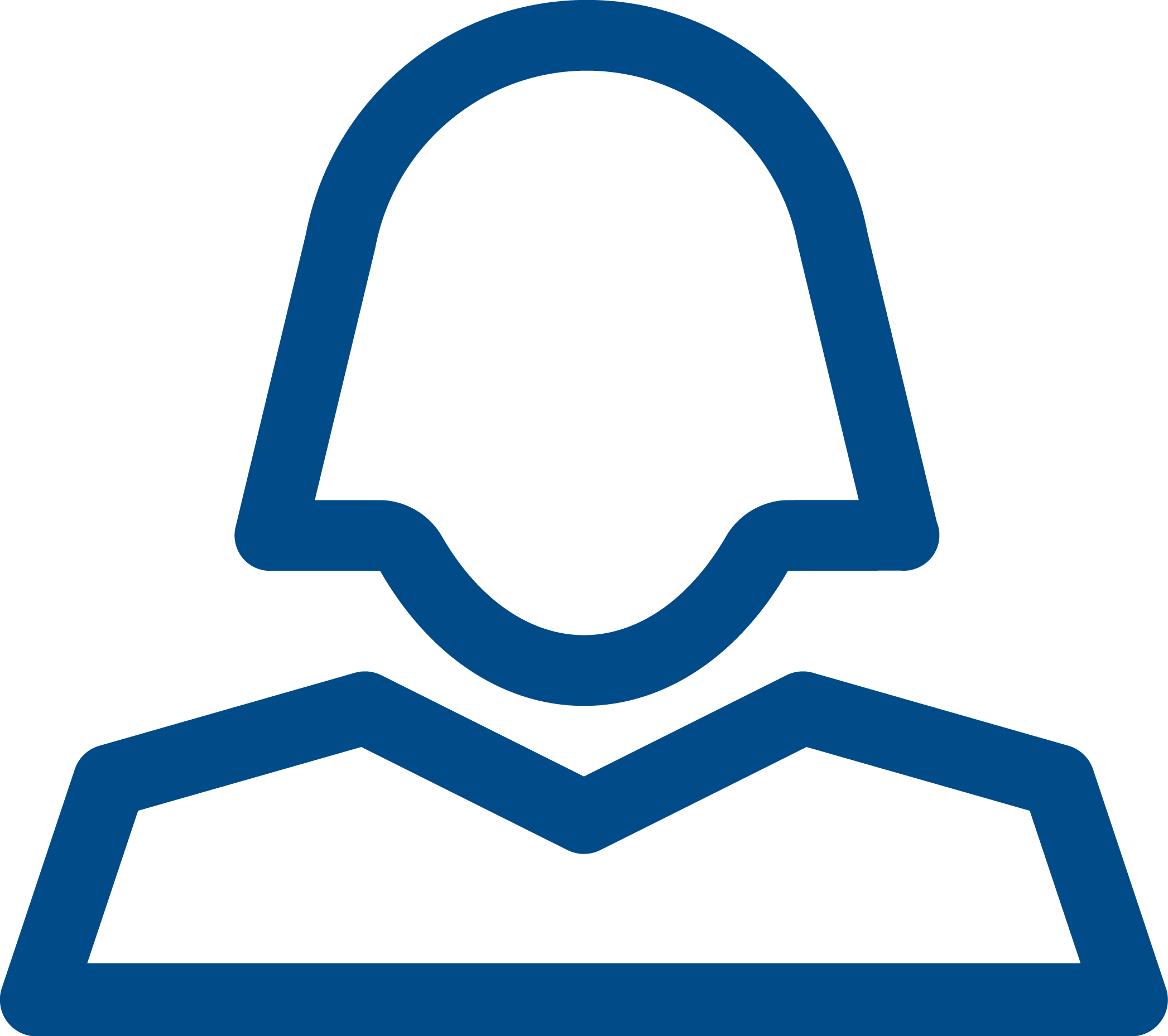 Citizens Advice is delivering the “Help to Claim service”, which offers end-to-end support to help people make a new Universal Credit claim and prepare for their first payment.We are looking for an adviser with good IT skills to support clients to make and complete their new Universal Credit claim, as well as a commitment to the aims and principles of the Citizens Advice Service.You’ll have the ability to interview clients using sensitive listening and questioning skills, to get to the root of the issues and empower clients, whilst maintaining structure and control of meetings.   Role profileAdvice givingInterview clients using sensitive listening and questioning skills in order to allow clients to explain their problem(s) and empower them to set their own prioritiesSupporting clients to use IT to make their new Universal Credit claimUse Citizens Advice resources to find, interpret and communicate the relevant information to clientsComplete benefits checks Research and explore options and implications so that clients can make informed decisions.Act for the client where necessary using appropriate communication skills and channels.Refer internally, or to other specialist agencies, as appropriate. Ensure that all work meets quality standards and the requirements of the funderEnsure that work reflects and supports the Citizens Advice service's equality and diversity strategy. Maintain detailed and accurate case records, to ensure continuity of casework, and assist with statistical monitoring and reporting. Work in a variety of settings including community outreach, Jobcentres and local authority offices as requiredComplete the required training to comply with quality assurance processesResearch and campaignsSupport our research and campaigns work through various channels including case studies, data collection and client consentProfessional developmentKeep up to date with legislation, policies and procedures and undertake appropriate trainingRead relevant publicationsAttend relevant internal and external meetings as agreed with the line managerPrepare for and attend supervision sessions/team meetings/staff meetings as appropriate AdministrationUse of telephony and IT equipment for multichannel delivery of advice servicesUse of IT software for statistical recording of information relating to research and campaigns and funding requirements, record keeping and document production. Ensure GDPR compliant training is completed on an annual basis Ensure that all work conforms to your organisation’s systems and proceduresOther duties and responsibilities Carry out any other tasks that may be within the scope of the post to ensure the effective delivery and development of the service Demonstrate commitment to the aims and policies of Citizens Advice Abide by health and safety guidelines and share responsibility for own safety and that of colleagues  Person specification
Experience (through paid or voluntary work)			Knowledge of Welfare Benefits, including Universal Credit, preferably in a social welfare contextExperience of working with the Citizens Advice network or the advice sector	Proven ability and willingness to work as part of a teamKnowledge	An understanding of and commitment to the Aims and Principles of the Citizens Advice service, including our equality and diversity policiesAn understanding of and commitment to the Research & Campaigns work undertaken by Citizens AdviceA thorough understanding of the issues involved in interviewing clientsQualifications and training	A commitment to continuous professional development, including a willingness to develop knowledge and skills in required areas		Ability to acquire the Citizens Advice General Advice certificate (or equivalent)Skills and abilities				Ability to give and receive feedback objectively, sensitively and a willingness to challenge constructively	Ability to manage workload effectively whilst maintaining a healthy work/life balance	Excellent numeracy skillsProven ability to deal appropriately with a range of people via verbal, written and digital communication methodsProven ability to monitor and maintain own standards	Proven ability to use information technology in the provision of advice and in the preparation of reportsWe’re local and we’re national. We have 6 national offices and offer direct support to people in around 300 independent local Citizens Advice services across England and Wales.2. We’re here for everyone. Our advice helps people solve problems and our advocacy helps fix problems in society. Whatever the problem, we won’t turn people away.3. We’re listened to - and we make a difference. Our trusted brand and the quality of our research mean we make a real impact on behalf of the people who rely on us. Our values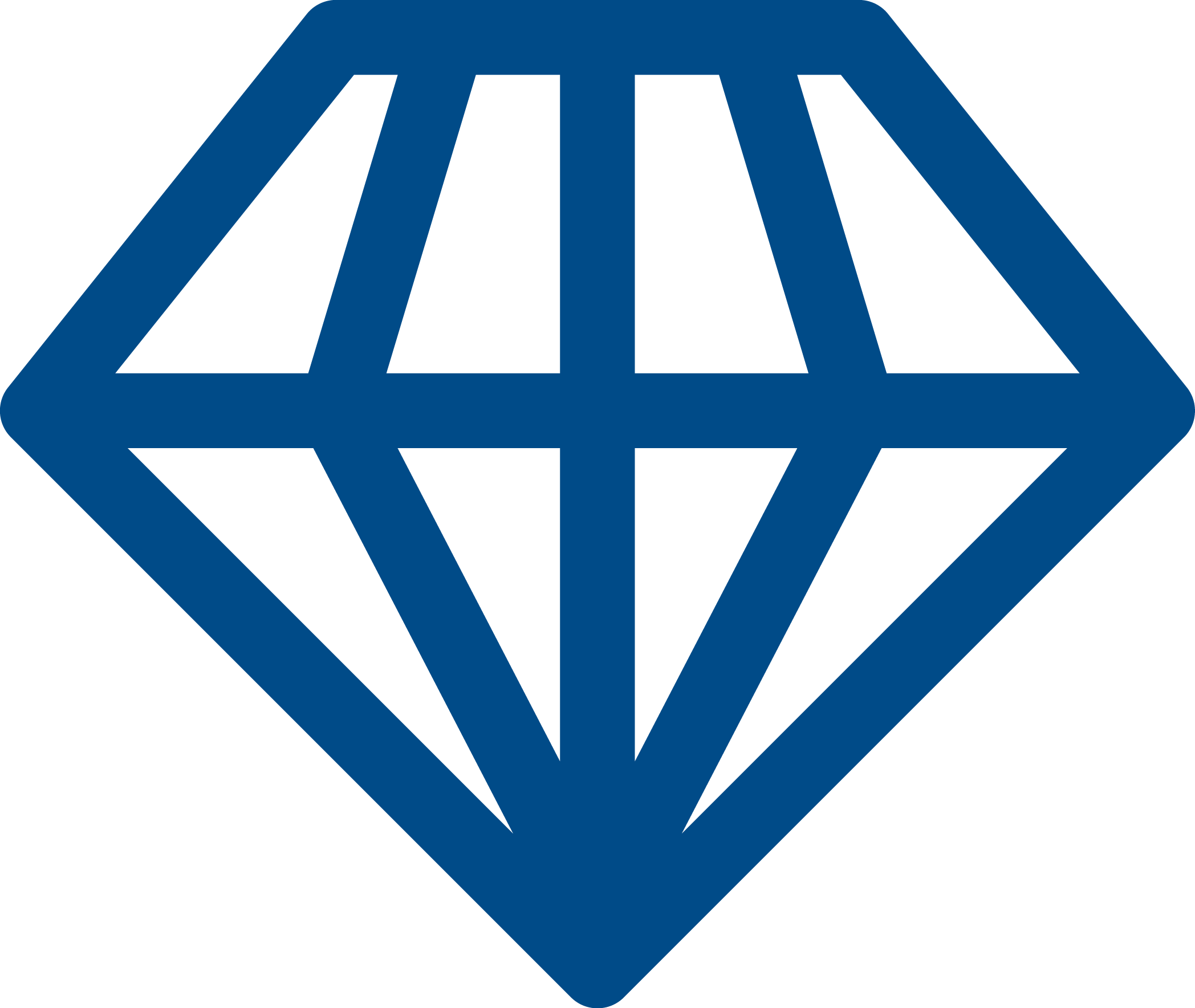 We’re inventive. We’re not afraid of trying new things and learn by getting things wrong. We question every idea to make it better and we change when things aren’t working.We’re generous. We work together, sharing knowledge and experience to solve problems. We tell it like it is and respect everyone.We’re responsible. We do what we say we’ll do and keep our promises. We remember that we work for a charity and use our resources effectively.